关于举办中山大学2019年全国优秀高中生冬令营药学分营的通知中山大学由孙中山先生创办，有着一百多年办学传统。作为中国教育部直属高校，通过部省共建，中山大学已经成为一所国内一流、国际知名的现代综合性大学。现由广州校区、珠海校区、深圳校区三个校区、五个校园及十家附属医院组成。中山大学正在向世界一流大学迈进，努力成为全球学术重镇。为使高中生更好地了解大学、了解学科和专业、了解自身的专业志向，中山大学举办2019年全国优秀高中生冬令营，并设6个分营，涉及中国语言文学、历史学、药学、环境科学与工程、智能工程、材料科学与工程等六大学科。中山大学药学院是原中山大学和中山医科大学两校合并后于2002年6月成立的第一个新学院，坐落于中山大学广州校区东校园（广州大学城）。秉承中山大学“德才兼备、领袖气质、家国情怀”的人才培养定位，学院对学生进行药物研究和发现中所需专业知识、技能和创新能力的培养和训练，致力为国家培养新药研究型行业精英，服务国家建设“健康中国”战略。目前中山大学药学院设有一个本科专业——药学，研究生招生专业为药学一级学科博士点下6个二级学科和1个药学硕士专业学位点：药物化学、药剂学、生药学与天然药物化学、药物分析学、微生物与生化药学、药理学，还有1个药学（一级学科）博士后科研流动站。为培养有志于成为新药研究行业精英人才，中山大学药学院将于2019年1月12日-13日举办药学冬令营，并作为中山大学2019年全国优秀高中生冬令营的分营。一、招收对象需满足以下条件：（一）选择理科作为高考科目的高二或高三学生（高考改革省份须选考化学与生物）。（二）综合素质全面、志存高远、具有强烈社会责任感，对创新药物研究有浓厚兴趣。（三）学习成绩优秀（原则上高中阶段至少两个学期成绩排名在年级前10%）或由各中学选派推荐（原则上一所中学每个分营限推荐1人）。二、申请方式及材料提交（一）材料提交1.高中现阶段的成绩单和成绩排名证明（由申请学生所在学校教务部门出具成绩单原件或者加盖公章复印件）；2.获奖证书及其他相关才能证明材料的复印件(中学教务部门须审核是否与原件相符并加盖公章)。    3.中山大学2019年全国优秀高中生冬令营药学分营申请表（附件1）；4.中山大学2019年全国优秀高中生冬令营安全承诺书（附件2）；5.身份证正反面复印件1份。以上所有申请材料请扫描为图片并打包为rar格式压缩包，发送到cesthy@mail.sysu.edu.cn（邮箱已设置自动回复），主题：XXX申请中山大学2019年全国优秀高中生冬令营药学分营。考生须确保申请材料真实，并确保文件清晰、完整、可读，若报名材料不符合要求，我校不予受理。附件1、附件2的原件请于入营报到时提交给相关工作人员。（二）报名截止时间：2019年1月4日。三、材料审核及营员遴选审核和营员遴选工作由中山大学药学院成立资格审查小组评审。审核及遴选工作将于2019年1月7日结束，入选名单将于8日在中山大学药学院官方网站（http://sps.sysu.edu.cn/）和微信公众号上公布并直接通知本人（以电子邮件和手机短信形式），届时未接到入营通知的同学皆为未入选者，恕不另行通知。四、活动概况活动时间：2019年1月12日-1月13日活动地点：中山大学广州校区东校园药学院楼和相关单位住宿地点：中山大学广州校区东校园附近酒店用餐地点：中山大学广州校区东校园学生饭堂交通费用：来往交通费自理食宿费用：成功入营学员冬令营期间食宿费用由药学院承担。报到地点：广州市大学城外环东路132号中山大学药学院楼学工办报到时间：2019年1月11日星期五 9:00-17:00*注：详细安排将于入营资格确定后通知学生。中山大学不收取营员任何费用！为每位营员购买意外医疗保险！特别提示：中山大学从不举办任何形式的、与冬令营相关的盈利性培训活动，中学生相关群体需警惕虚假宣传，以免自身利益受损。五、冬令营内容设计本次冬令营以“药物制备”为主题，开设有关药物制备的课程，让同学们了解药学研究的前沿知识，同时亲身体验大学生活。课程内容主要为大学阶段部分基础课程和实验，涉及药学导论、药学前沿、药物制备等。营员们可以在巩固高中所学知识的同时，掌握一些简单的药物知识并了解安全合理用药的知识。此外，营员还有机会走进国家超级计算广州中心，目睹天河二号的风采，并动手制备常见的药物。初步拟定日程（具体以营员手册或入营通知书为准）：1月11日：报到1月12日上午：开营仪式，药学导论课程讲授1月12日下午—1月13日上午：课程讲授及参观1月13日下午：结营，学生返程要求：1.报到时需携带身份证，学生证原件。2.在参加冬令营活动期间，所有成员必须遵守相关规定。3.报到后学生应全程参加冬令营活动。4.活动鼓励培养学生独立生活能力，原则上全程禁止家长陪同参与。冬令营期间将评选优秀营员并颁发证书。六、联系方式：地址：广州市番禺区广州大学城外环东路132号中山大学药学院学工办邮编：510006电话：020-39943104联系人：袁逸佳2018年12月25日中山大学药学院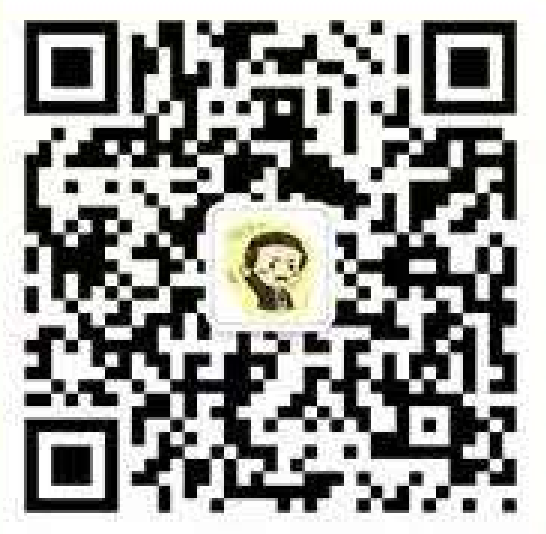 中山大学本科招生官方微信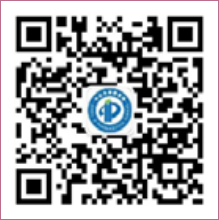 中山大学药学院官方微信 附件1中山大学2019年全国优秀高中生冬令营药学分营申请表填表说明：1.“文理类别”栏目，填写“文科”或“理科”；实行高考改革的省份填写选考科目。2.报名方式选择“中学推荐”的，须由中学填写“中学推荐意见”一栏，并加盖中学公章（自荐的同学不需填写）。3.年级排名的格式为“名次/年级人数”，填写最近一次年级总分排名的数据。4.“本人意向的专业”仅申请人工智能分营的同学需要填写。5.本表需双面打印，拉伸有效。附件2中山大学2019年全国优秀高中生冬令营安全承诺书（双面打印）为在本次中山大学2019年全国优秀高中生冬令营学习活动中防范和减少各类意外事件和安全事故的发生，本人郑重承诺如下：一、本人自愿参加本次冬令营活动，时刻树立自我保护和防范意识，确保“安全第一”。二、时刻注意防火、防盗、防骗、卫生等事项，自行妥善保管随身财物，不酗酒闹事、聚众斗殴和涉足娱乐场所，不进行任何危险性活动，对自身生命财产安全负责。三、尊重当地群众的民俗习惯，注意行为礼仪，遵守相关地方管理规定，爱护自然景观和人文景观。四、在主办方指定地点和区域活动，不掉队，不无故缺席；认真听取各项操作指导，并按规定进行。无论何时、何地、何事，不单独行动；如果离开指定范围，必须请示领队老师同意，并自愿承担责任。 五、活动中不得有任何危及他人或自身安全的行为，不在危险的地方攀爬和拍照留影，不私自玩水、玩火等。 六、注意实验室操作安全，遵守实验室规章制度；注意乘车安全，不随意在车内走动，不将身体任何部位露出车窗外。七、按时作息，不留宿外人，不在规定区域外住宿。八、不得隐瞒自己的病史，如身体有任何不适或其它特殊情况，须及时向老师报告。 九、严格遵守相关管理规定，认真听从相关工作人员的指挥，服从统一管理。因本人故意或过失造成他人人身或财产损害，由本人及家长/监护人承担全部责任，与活动主办方无关。出现重大突发事件或自然灾害时，主办方有权根据实际情况立即单方终止本次活动。 十、本人及家长/监护人自愿承担不遵守上述承诺或发生意外事故所造成的一切后果。 本人及家长已经认真阅读过《中山大学2019年全国优秀中学生冬令营安全承诺书》，对[ 本人姓名 ]参加寒假冬令营学习活动的相关情况已有清晰的认知。[ 家长姓名 ]与[ 本人姓名 ]为       关系，现共同向中山大学保证：本人及家长自行承担[ 本人姓名]在冬令营期间的一切人身损害和财产损失，本人及家长自愿承担 [本人姓名]在冬令营期间的一切行为后果及其法律责任，本人及家长承诺在任何时候都不得向中山大学提出任何法律上或道义上的主张或要求。本人签名：            家长/监护人签名： 日期：                日期：个人基本信息个人基本信息个人基本信息个人基本信息个人基本信息个人基本信息个人基本信息个人基本信息姓  名性  别出生日期（上传近期彩色免冠照片）年级排名年级  □高二   □高三□高二   □高三□高二   □高三（上传近期彩色免冠照片）中学名称学校所在地区（上传近期彩色免冠照片）中学名称（上传近期彩色免冠照片）报名方式□自荐    □中学推荐   □其它□自荐    □中学推荐   □其它□自荐    □中学推荐   □其它□自荐    □中学推荐   □其它□自荐    □中学推荐   □其它□自荐    □中学推荐   □其它（上传近期彩色免冠照片）有意向的专业文理类别（上传近期彩色免冠照片）本人手机电子邮箱（上传近期彩色免冠照片）身份证号码微信号码家庭地址家庭地址家长姓名及联系电话家长姓名及联系电话通讯地址及邮政编码通讯地址及邮政编码申请人个人陈述（限800字以内）：请介绍你的学业背景、科研学术兴趣、下一阶段的学习和研究计划、其它特长、报名参加本次冬令营的理由以及你认为对于申请有参考价值的内容。申请人个人陈述（限800字以内）：请介绍你的学业背景、科研学术兴趣、下一阶段的学习和研究计划、其它特长、报名参加本次冬令营的理由以及你认为对于申请有参考价值的内容。申请人个人陈述（限800字以内）：请介绍你的学业背景、科研学术兴趣、下一阶段的学习和研究计划、其它特长、报名参加本次冬令营的理由以及你认为对于申请有参考价值的内容。申请人个人陈述（限800字以内）：请介绍你的学业背景、科研学术兴趣、下一阶段的学习和研究计划、其它特长、报名参加本次冬令营的理由以及你认为对于申请有参考价值的内容。申请人个人陈述（限800字以内）：请介绍你的学业背景、科研学术兴趣、下一阶段的学习和研究计划、其它特长、报名参加本次冬令营的理由以及你认为对于申请有参考价值的内容。申请人个人陈述（限800字以内）：请介绍你的学业背景、科研学术兴趣、下一阶段的学习和研究计划、其它特长、报名参加本次冬令营的理由以及你认为对于申请有参考价值的内容。申请人个人陈述（限800字以内）：请介绍你的学业背景、科研学术兴趣、下一阶段的学习和研究计划、其它特长、报名参加本次冬令营的理由以及你认为对于申请有参考价值的内容。申请人个人陈述（限800字以内）：请介绍你的学业背景、科研学术兴趣、下一阶段的学习和研究计划、其它特长、报名参加本次冬令营的理由以及你认为对于申请有参考价值的内容。获奖情况（不超过5项，需附获奖证明材料）获奖情况（不超过5项，需附获奖证明材料）获奖情况（不超过5项，需附获奖证明材料）获奖情况（不超过5项，需附获奖证明材料）获奖情况（不超过5项，需附获奖证明材料）获奖情况（不超过5项，需附获奖证明材料）获奖情况（不超过5项，需附获奖证明材料）获奖情况（不超过5项，需附获奖证明材料）1．1．1．1．1．1．1．1．2．2．2．2．2．2．2．2．3．3．3．3．3．3．3．3．4．4．4．4．4．4．4．4．5．5．5．5．5．5．5．5．本人承诺本人承诺本人承诺本人承诺本人承诺本人承诺本人承诺本人承诺本人承诺上述所有信息真实准确，如有弄虚作假，后果由本人承担。如获得入营资格，将按时报到并全程参加冬令营活动。本人签名：年  月   日本人承诺上述所有信息真实准确，如有弄虚作假，后果由本人承担。如获得入营资格，将按时报到并全程参加冬令营活动。本人签名：年  月   日本人承诺上述所有信息真实准确，如有弄虚作假，后果由本人承担。如获得入营资格，将按时报到并全程参加冬令营活动。本人签名：年  月   日本人承诺上述所有信息真实准确，如有弄虚作假，后果由本人承担。如获得入营资格，将按时报到并全程参加冬令营活动。本人签名：年  月   日本人承诺上述所有信息真实准确，如有弄虚作假，后果由本人承担。如获得入营资格，将按时报到并全程参加冬令营活动。本人签名：年  月   日本人承诺上述所有信息真实准确，如有弄虚作假，后果由本人承担。如获得入营资格，将按时报到并全程参加冬令营活动。本人签名：年  月   日本人承诺上述所有信息真实准确，如有弄虚作假，后果由本人承担。如获得入营资格，将按时报到并全程参加冬令营活动。本人签名：年  月   日本人承诺上述所有信息真实准确，如有弄虚作假，后果由本人承担。如获得入营资格，将按时报到并全程参加冬令营活动。本人签名：年  月   日中学推荐意见中学推荐意见中学推荐意见中学推荐意见中学推荐意见中学推荐意见中学推荐意见中学推荐意见中学盖章年  月   日中学盖章年  月   日中学盖章年  月   日中学盖章年  月   日中学盖章年  月   日中学盖章年  月   日中学盖章年  月   日中学盖章年  月   日